 Little Bees Children Self Help Group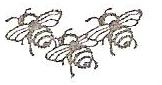 P.O. BOX 54048-00200, Nairobi Mobile: 0722-455222Email: slittlebees@yahoo.com 14th May 2012FROM: AGNES WANJIKUTO: SPONSOR RAGNHILDURDear Sponsor Ragnhildur,RE: DAP REPORT FROM JANUARY TO APRIL 2012I salute you with greetings from Kenya at Little Bees School from Agnes.Wanjiku is ever polite girl, she is growing taller and beautiful. Agnes whose single mother is HIV positive is always sickly; she does well to help the mother and also does her homework. Agnes is little girl but cares for her sick mum. We pray for Agnes’s mum and also Agnes too who is really affected by her mum’s sickness whom she loves so much. Though sometimes Little Bees Women Group goes to Agnes’s house to wash utensils, bedding, room and cook food for Agnes’s mum.The women group contributes some money for food for Agnes’s family and her sick mum. During January to date Agnes has been well, good health without any sickness. She was happy to see Alex De Rocha and took a picture with him. Thank you. Yours sincerely, Lucy Odipo.